ČISTOĆA POVLJANA d.o.o.                                                           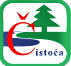 Trg bana Josipa Jelačića 13/A, Povljana                                                                        OIB: 94050549525ZAHTJEV ZA OSTVARIVANJE PRAVA PODACI O PODNOSITELJU ZAHTJEVA:1. Ime i prezime: 2. Kontakt podaci (e-mail, adresa, telefon): e-mail:Adresa:Telefon: ŽELIM OSTVARITI SLJEDEĆE PRAVO (molimo zaokružiti jedno ili više prava): 1. Pravo na pristup osobnim podacima; 2. Pravo na ispravak osobnih podataka; 3. Pravo na brisanje osobnih podataka; 4. Pravo na ograničenje obrade osobnih podataka; 5. Pravo na prenosivost osobnih podataka; 6. Pravo na prigovor na obradu osobnih podataka; Ukratko obrazložite razloge na kojima se temelji Vaš zahtjev za ostvarivanje prava te po potrebi priložite dodatne dokumente ili dodatni list papira: ______________________________________________________________________________________________________________________________________________________________________________________________________________________________________________________________________________________________________________________________________________________________________________________________________________________________________________________________________________________________________________________________________________________________________________________________________________________________________________________________________________________________________________________________________________________________________________________________________________________________________________ Detaljnije informacije o pravima koja Vam pripadaju u pogledu Vaših osobnih podataka možete pronaći u našoj Politici o zaštiti osobnih podataka, dostupnoj na našoj na web stranici www.cistoca-povljana.hr VAŽNE INFORMACIJE: Upisivanjem svog imena i prezimena na kraju ovog obrasca, potvrđujete da ste Vi podnositelj ovog zahtjeva te da su informacije i izjave dane u ovom zahtjevu u potpunosti istinite i točne. Čistoća Povljana d.o.o. prikuplja i obrađuje Vaše osobne podatke navedene u ovom Zahtjevu isključivo temeljem Vašeg Zahtjeva i u svrhu provođenja odgovarajućeg postupka za ostvarivanje jednog ili više Vaših prava. O daljnjem postupanju i eventualnom ostvarenju prava temeljem ovog Zahtjeva, Čistoća Povljana d.o.o. će Vas pravodobno obavijestiti putem Vaših kontakt podataka navedenih u ovom Zahtjevu. Ukoliko se ne slažete sa našom odlukom temeljem Vašeg zahtjeva, na istu možete uložiti prigovor nadzornom tijelu za zaštitu osobnih podataka u RH - Agenciji za zaštitu osobnih podataka (AZOP), Martićeva 14, 10000 Zagreb. Mjesto i datum podnošenja zahtjeva: 	Potpis: 